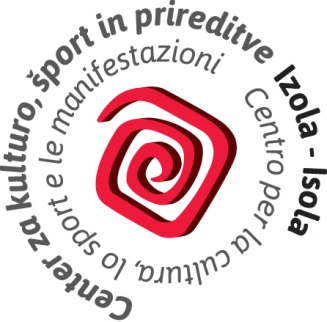                      Na podlagi 19. člena Statuta Javnega zavoda »Center za kulturo, šport in prireditve Izola« in na podlagi Javnega poziva za zbiranje vlog za oddajo stojnic v najem v okviru Istrske tržnice na  »Ribiškem prazniku« objavljenem na spletni strani javnega zavoda Center za kulturo, šport in prireditve Izola (www.cksp-izola.si, Kultura – Novice), je komisija pregledala vse prispele vloge, ter glede na pogoje in merila poziva sprejela sledeče ponudnike:Dne, 9. 8. 2017                                                                                           Direktorica JZ Center za kulturo, šport in prireditve IzolaZvonka Radojevič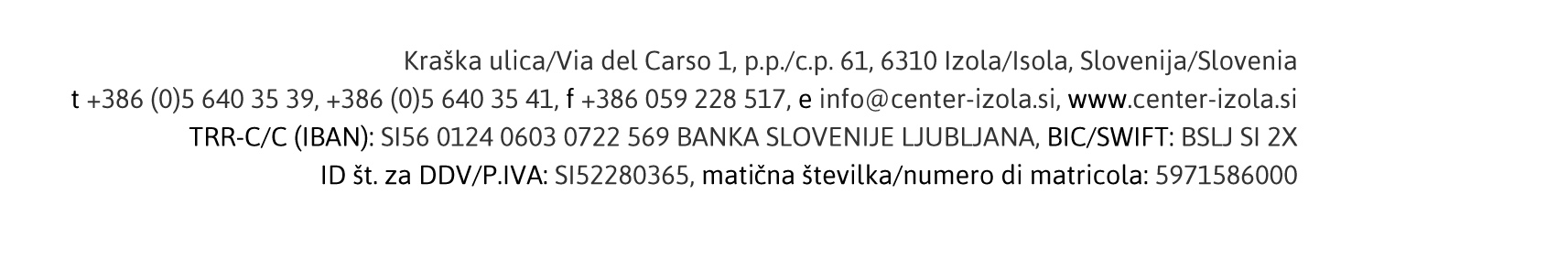 Suvenir Lavande, Vera Mrak s.p.ročno izdelana naravna mila, sivka v dekorativni vrečki, sečoveljska sol za kopanje…Občina Hrepelje - Kozinabrkinske in kraške dobroteDruštvo za kulturo, šport in razvoj vasi Cetoremineštra, domače pecivo, domači likerjiIvan Zadelekstra deviško oljčno olje, vložene oljke…Aleš Žvokeljdomača vinaKulturno društvo Malijadomače pecivo, izdelki, ročna delaNaravna darila EMMA-Gregor Sojer s.p.naravna mila, kozmetika iz lokalnih dišavnic, leseni darilni program...Kristjan Božičdomača vina, oljčno olje in vložene oljkeDANSAIA, Petra Počkaj Rosa s.p.izbor eteričnih oljDruštvo za dobrobit živali Izolapredstavitev delovanja društvaTanja Cotičrazlične vrste kozjega siraEmili - Emilija Pavličprodaja lastnih kuharskih knjig-istrska kuhinjaMarijon Danilodarilni program, spominkiRAFAEL, Sonja Štifterrazlična hladno stiskana olja